Billets de sortieNom :  _____________________________________________________________28  +  38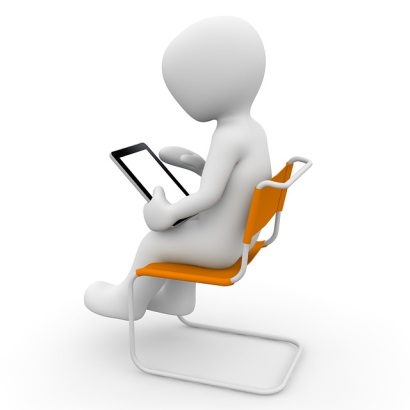 Nom :  _____________________________________________________________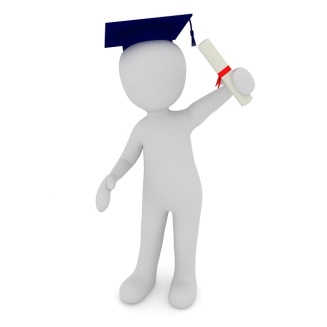 